Охватывающее уплотнение LD 100Комплект поставки: 1 штукАссортимент: К
Номер артикула: 0175.0270Изготовитель: MAICO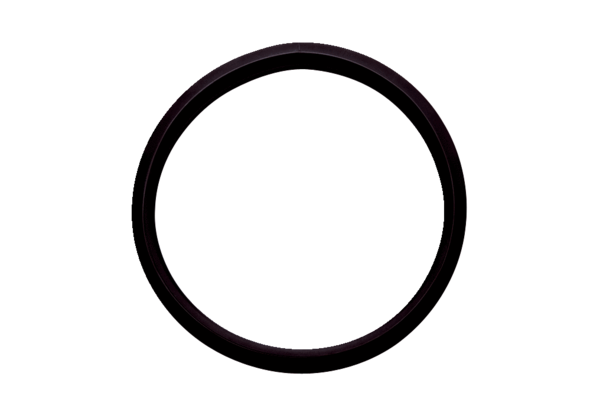 